14.04.2021r. ( środa)Krąg tematyczny: Chciałbym być sportowcem.Temat dnia:  Moje zabawy na powietrzu.Dzięki zajęciom wasze dziecko dziś:  dziecko segreguje piłeczki pod względem koloru, maluje sceny realneBędą nam potrzebne: piosenka „Wyścig rowerem”, nagranie piosenki, kartki, farby, pędzle, małe piłki, piłeczki w pięciu kolorach Zaczynamy od gimnastyki https://www.youtube.com/watch?v=OZTYeTEZ2wA https://www.youtube.com/watch?v=fKECl8F-rCY https://www.youtube.com/watch?v=fKECl8F-rCY  Rysowany wierszyk „Słońce”.Dzieci rysują według tekstu wierszyka.Rysuję kółeczko,żółciutkie, gorące.Dorysuję kreseczkii otrzymam słońce.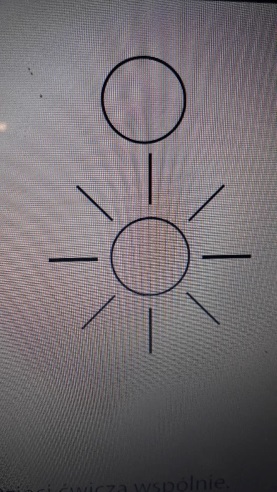 Kolorowe piłeczki – ćwiczenia klasyfikacyjne.• Ćwiczenia z piłeczkami.Dzieci w parze z siostrą lub brate, mama, tatą . Każda para dostaje jedną piłeczkę. Dzieci ćwiczą wspólnie.• W siadzie rozkrocznym, dzieci znajdują się naprzeciwko siebie i toczą piłeczkę do siebie.• W staniu – rzucają piłeczkę do siebie.• Na czworakach, w pewnej odległości od siebie – popychają piłeczki głowami, toczą je dopartnerów.Segregowanie klockówW pojemniku znajdują się klocki tych samych rozmiarów, ale w różnych kolorach. Napodłodze leżą pojemnieki, lub obręcze.  Prosimy dzieci, żeby umieściły w obręczach określone klocki,np.− w pierwszej obręczy (pudełku) – różowe,− w drugiej – zielone,− w trzeciej – białe,− w czwartej – żółte,− w piątej – pomarańczowe.Dzieci segregują klocki pod względem kolorów. Liczą klocki w każdym kolorze. Wskazująobręcz z największą liczbą klocków, a potem – z najmniejszą..4.  Moje zabawy na powietrzu – malowanie scen realnych.− Co robią dzieci? (Jeżdżą na rowerach,biegają, grają w piłkę, zjeżdżająze zjeżdżalni).− Czy wy też lubicie zabawy ruchowena powietrzu? Które z nich lubicienajbardziej? Zabawa z wykorzystaniem rymowanki.Dzieci naśladują czynności, o którychjest mowa w rymowance.Janek lubi biegać. Julek – jeździć na rowerze,Hania – na leżaku spać. a ja – w kosza grać.Praca plastyczna „ Moja zabawa ruchowa na świeżym powietrzu” – zachęcam do malowania farbkami. 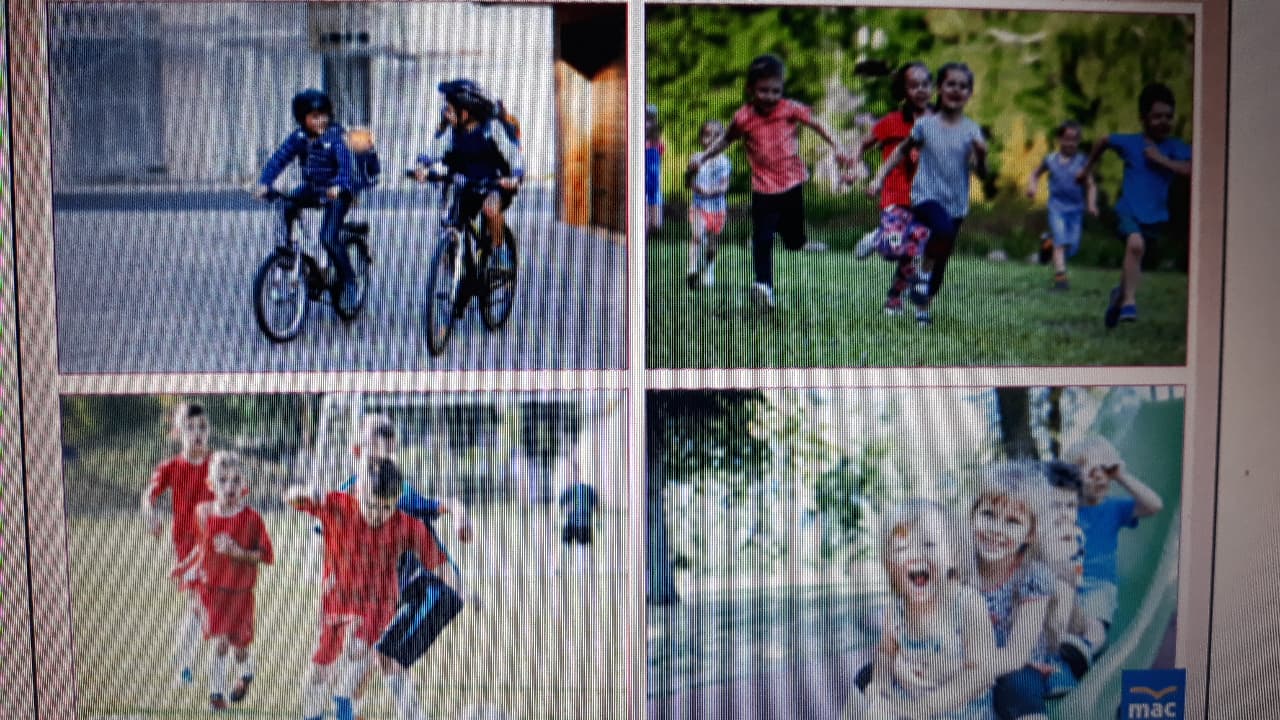 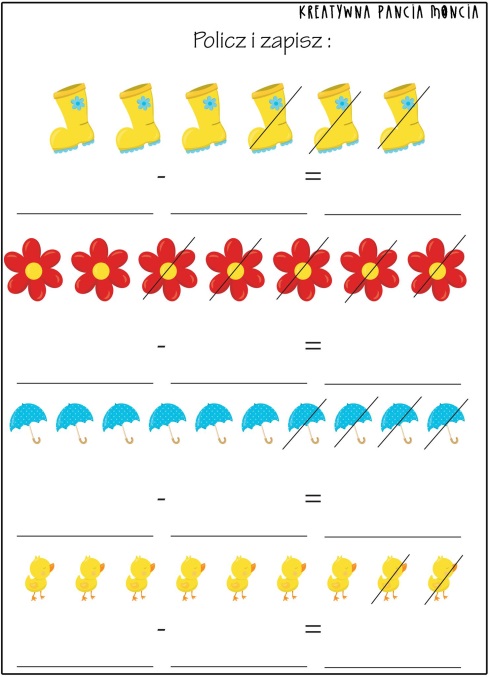 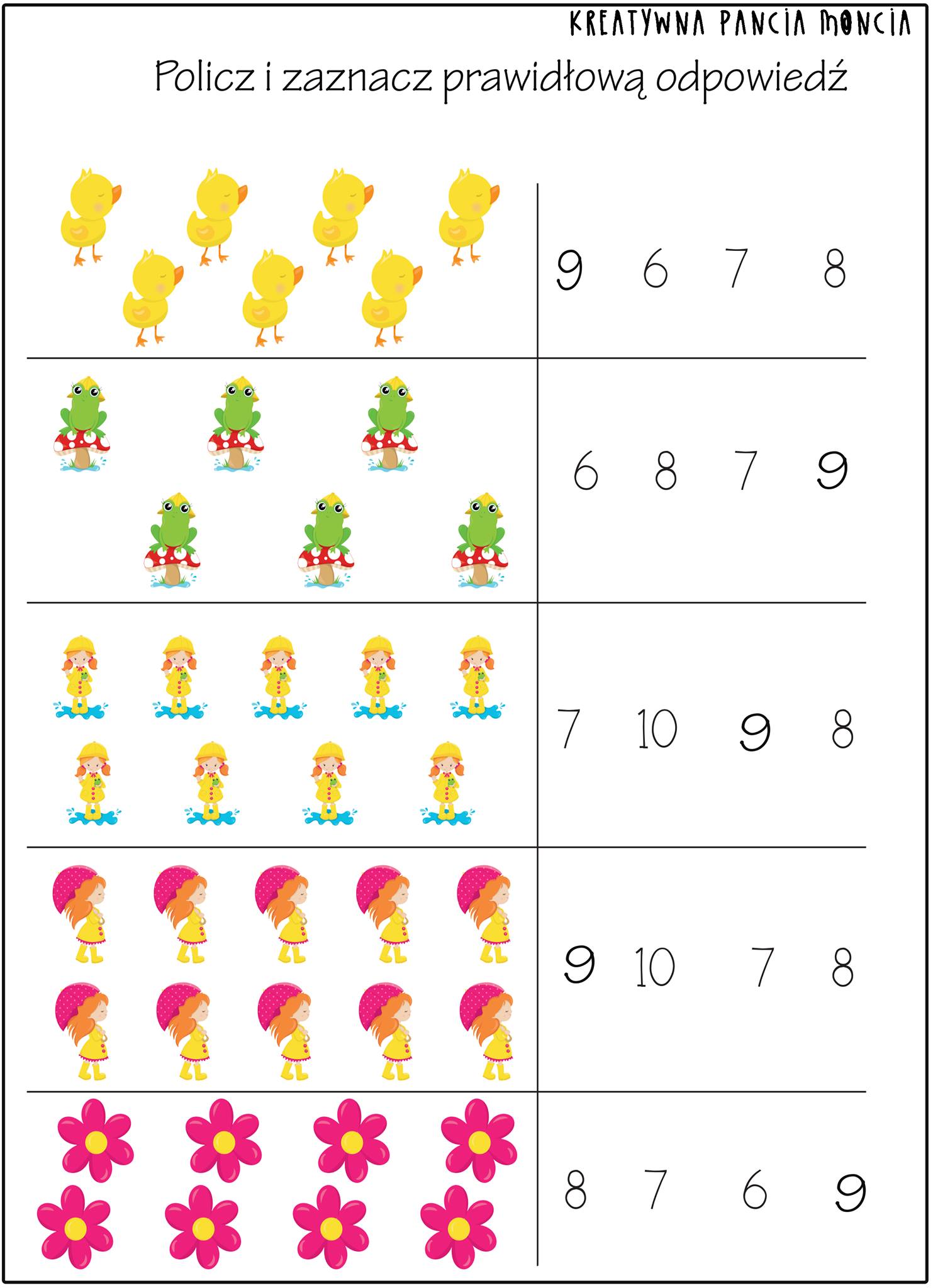 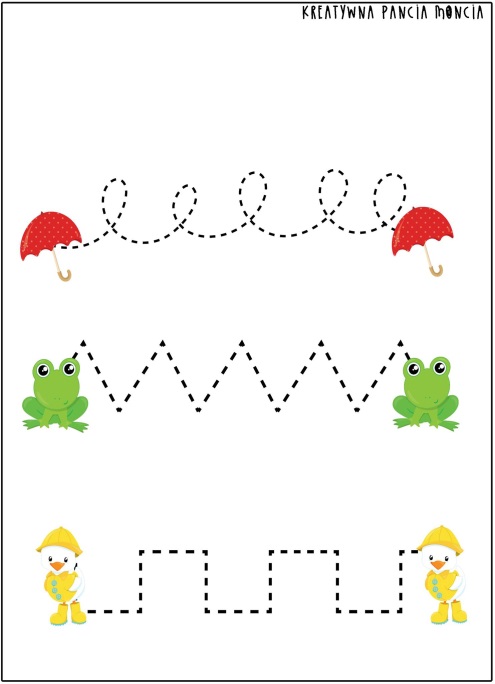 Miłego Dnia!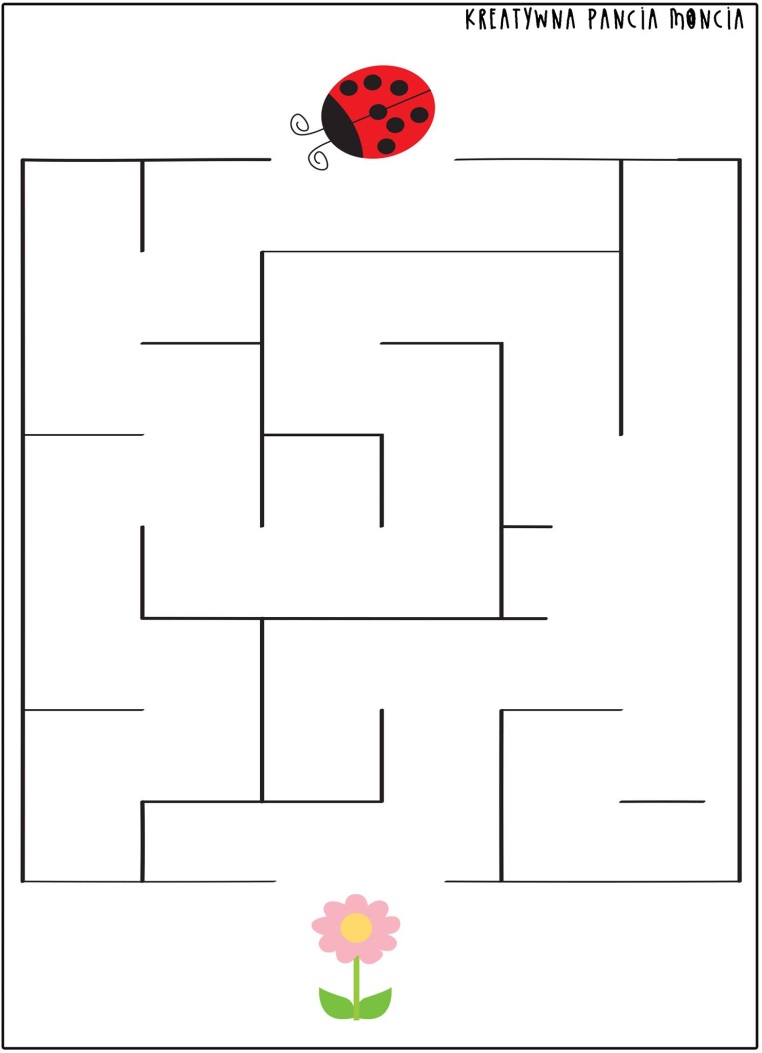 